Distec expands POS-Line with UHD monitor Brilan 4k 75"

What's new at SPS IPC Drives: passively cooled PC, ultra-high-definition, Xtra-Line in iPhone design and monitor for 3D printers from EOS

Germering (Germany) November 5, 2018 – Distec GmbH - leading German specialist for TFT flat screens and system solutions for industrial and multimedia applications – presents its latest monitor in ultra-high definition at booth 228 in hall 8 at SPS IPC Drives in Nuremberg from the 27th to 29th November 2018: the Brilan 4k 75". The robust 75” UHD monitor features a resolution of 3,840 x 2,160 pixels and a brightness of 700 cd/m²." All this makes the new UHD Brilan monitor an excellent choice for industrial use in information displays, as a control monitor in prepress and for digital signage", explained Axel Schäfer, Head of Division Monitor Solutions at Distec GmbH.PC box passively cooled

The new passively cooled PC box for POS-line monitors available in sizes 32 to 65 inches is based on the seventh generation of Intel i5 (Kaby Lake, 14nm, i5-7300U) with a TDP of 15W. The integrated, passive cooling and the use of an SSD enable you to operate the monitor system under full load even at high ambient temperatures. The system is designed for 24/7 continuous operation. The flat PC box has no rotating parts and is extremely service-friendly, as it can be removed from the monitor. It can also be configured independently of the monitor and impresses with its low power consumption. For the PC Distec guarantees an availability of at least five years.
Xtra-Line 27" in an elegant design with glass front

Another highlight is the Xtra-Line 27" monitor with touch display and elegant glass front. The Xtra-Line brand includes monitors with special features and designs. Thus, all Xtra-Line monitors have a rugged metal housing, VGA, HDMI and DP Interfaces, a very small overall depth and are particularly suitable for installation in confined spaces. The applications include machine monitors and digital signage.

Custom monitor for EOS 3D printing system

For its industrial 3D printing systems, EOS, the global technology and quality leader in additive metal and plastic component manufacturing, had developed a custom 21.5-inch monitor with plastic housing, PCAP-Touch and FHD resolution by Distec. The high-end HMI impresses with a great user experience design. "The design freedom enables seamless integration into EOS machines," added Axel Schäfer. "We have tailored the assembly and data interfaces to the EOS systems." Other special features include the integrated control buttons, the durable housing and the easy-to-clean glass front.Words: 420ImagesAbout Distec Distec is a Fortec Group member and a worldwide operating specialist for TFT flat screen and system solutions for industrial, multimedia and digital signage applications. Located in Germering near Munich in Germany, the company designs, produces and sells innovative solutions and a full range of components, displays and services. Distec supplies innovative Green IT solutions based on their hardware platforms and their own software to control the TFTs of partners AUO Innolux, Kyocera, Mitsubishi, Ortustech, SGD and Tianma as well as selected panels from other manufacturers. These system solutions - from assemblies and kits up to finished OEM products - are developed in their own R&D centers in Germering (Germany) and Ronkonkoma (NY/USA). The range of services includes customized developments and adaptations, product finishing and assembly of monitoring systems as well as the production of finished products and a complete after-sales service with RMA, repair and technical support. Moreover Distec has access to products, services, and expertise of the large Fortec high-tech company network, which makes a perfect complement to the product portfolio. More information can be found on the homepage: http://www.distec.de/en Distec’s products are available at: Europe: Distec GmbH, Germering, http://www.distec.de UK and Benelux: Display Technology, Rochester, http://www.displaytechnology.co.uk Turkey and Middle East: DATA DISPLAY BİLİŞİM TEKNOLOJİLERİ LTD ŞTi., Istanbul, http://www.data-display.com.trNorth America: Apollo Display Technologies, Ronkonkoma NY, http://www.apollodisplays.com/ Distec GmbH Augsburger Straße 2b 82110 Germering Germany T +49 89 89 43 63 0 F +49 89 89 43 63 131 E distribution|at|distec.de W www.distec.de A Fortec Group Member Media Contact: Mandy Ahlendorf T +49 89 41109402E ma@ahlendorf-communication.com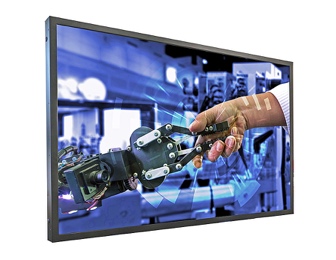 Image 1: Distec presents UHD POS-Line monitor Brilan 4k 75" for industrial useCopyright: Distec GmbHDownload: http://www.ahlendorf-news.com/media/news/images/distec-brilan-uhd-pos-line-H.jpg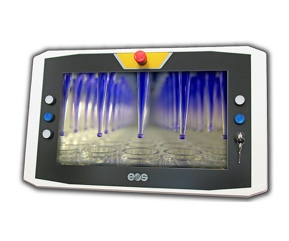 Image 2: Custom 21,5" monitor by Distec for EOS 3D printing systemCopyright: Distec GmbHDownload: http://www.ahlendorf-news.com/media/news/images/distec-eos-monitor-3d-print-H.jpg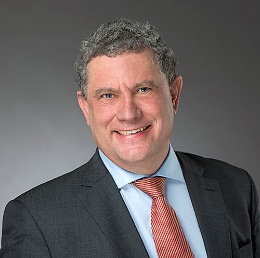 Image 3: Axel Schäfer is Head of Division Monitor Solutions at Distec GmbH Copyright: Distec GmbHDownload: http://www.ahlendorf-news.com/media/news/images/Distec-Axel-Schaefer-H.jpg